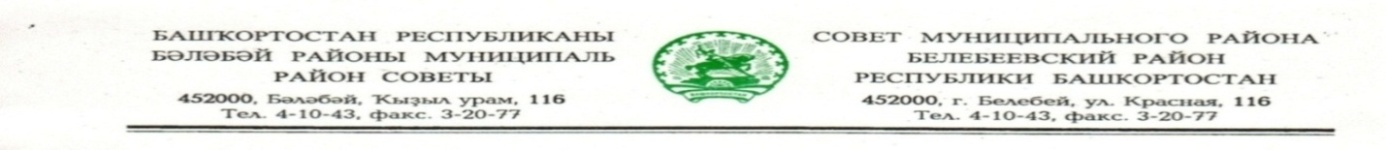       KАРАР                                                                       РЕШЕНИЕ	  «19 » июня 2024 й.                         №   674              «19»  июня 2024 г.О назначении выборов депутатов Совета муниципального района Белебеевский район Республики Башкортостан шестого созываВ связи с истечением срока полномочий депутатов Совета муниципального района Белебеевский район Республики Башкортостан пятого созыва, руководствуясь статьей 10 Кодекса Республики Башкортостан о выборах, статьей 9 Устава муниципального района Белебеевский район Республики Башкортостан, Совет муниципального района Белебеевский район Республики Башкортостан решил:1. Назначить на 8 сентября 2024 года выборы депутатов Совета муниципального района Белебеевский район Республики Башкортостан шестого созыва. 2. Опубликовать настоящее решение в газете «Белебеевские известия» 21 июня 2024 года.3. Направить настоящее решение в территориальную избирательную комиссию муниципального района Белебеевский район                           Республики Башкортостан.Председатель Совета                   С.А. Лущиц